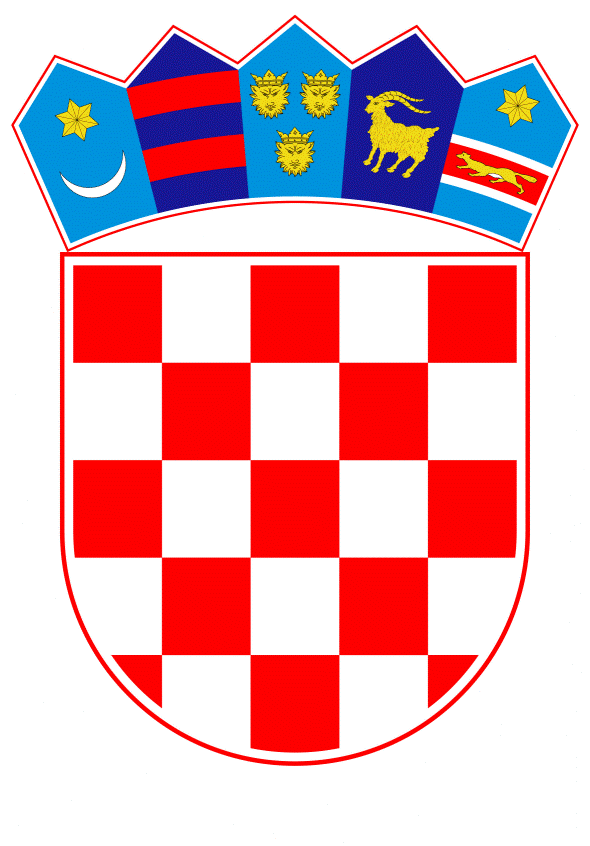 VLADA REPUBLIKE HRVATSKEZagreb, 23. lipnja 2021.______________________________________________________________________________________________________________________________________________________________________________PRIJEDLOGNa temelju članka 8. i članka 31. stavka 3. Zakona o Vladi Republike Hrvatske (Narodne novine, br. 150/11, 119/14, 93/16 i 116/18), a u vezi s člankom 1. stavkom 2. Zakona o Hrvatskoj radioteleviziji („Narodne novine“, broj 137/10, 76/12, 78/16, 46/17, 73/17 i 94/18) Vlada Republike Hrvatske je na sjednici održanoj _____ donijela ZAKLJUČAKZadužuje se Hrvatska radiotelevizija da u svrhu sanacije štete na potresom pogođenim područjima doprinese na način da se obveznicima RTV pristojbe stradalim u potresu u Sisačko-moslavačkoj županiji, Zagrebačkoj županiji i Karlovačkoj županiji iz točke 2. ovoga Zaključka, otpiše potraživanja nastala po osnovi RTV pristojbe za razdoblje srpanj, kolovoz i rujan 2021. godine s mogućnošću produljenja.Obveznici RTV pristojbe iz stavka 1. ovoga Zaključka moraju zadovoljavati uvjete:da su bili  nastanjeni u stambenim objektima kojima je dodijeljena oznaka kategorije oštećenja i uporabljivosti građevina: N1 – Neuporabljivo – zbog vanjskog utjecaja; N2 – Neuporabljivo – zbog oštećenja; PN1 – Privremeno neuporabljivo – potreban detaljan pregled i PN2 – Privremeno neuporabljivo – potrebne mjere hitne intervencije, a koji su obilježeni istaknutom crvenom odnosno žutom naljepnicom, te koji se nalaze u zamjenskom smještaju na navedenom području odnosno krajnjim kupcima na privremenom smještaju u kontejnerima i kontejnerskim naseljimada su korisnici ili su članovi njihovog kućanstva korisnici prava na zajamčenu minimalnu naknadu, osobnu invalidninu, doplatak za pomoć i njegu ili imaju priznato pravo na status roditelja njegovatelja ili njegovateljaKLASA:URBROJ:Zagreb,							PREDSJEDNIK								    mr. sc. Andrej PlenkovićOBRAZLOŽENJEGrad Petrinju i njegovu okolicu, 28. i 29. prosinca 2020. pogodio je niz razornih potresa. Magnituda najjačeg potresa iznosila je 6.2 prema Richteru, a intenzitet u epicentru VIII-IX stupnja EMS ljestvice. Potres se osjetio diljem Republike Hrvatske, ali i u okolnim državama. Vlada Republike Hrvatske donijela je Odluku o proglašenju katastrofe na području pogođenom potresom (KLASA: 022-03/21-04/02, URBROJ: 50301-29/09-21-1) od 4. siječnja 2021. godine, kojom je proglašena katastrofa uzrokovana potresom na području Sisačko-moslavačke, Zagrebačke i Karlovačke županije. Predmetnim Zaključkom zadužuje se Hrvatska radiotelevizija da u svrhu sanacije šteta na potresom pogođenim područjima u Sisačko-moslavačkoj županiji, Zagrebačkoj županiji i Karlovačkoj županiji doprinese na način da će obveznicima RTV pristojbe koji ispunjavaju propisane uvjete otpiše sva potraživanja nastala po osnovi RTV pristojbe za razdoblja srpanj, kolovoz i rujan 2021. godine s mogućnošću produljenja. 	Uzimajući u obzir posljedice razornog potresa i Odluku o proglašenju katastrofe odlučeno je kao u izreci ovog ZaključkaPredlagatelj:Ministarstvo kulture i medijaPredmet:Prijedlog zaključka o zaduženju Hrvatske radiotelevizije da otpiše potraživanja nastala po osnovi RTV pristojbe obveznicima stradalim u potresu čiji su objekti pretrpjeli štetu i/ili za one za koje je osiguran privremeni zamjenski smještaj na potresom pogođenim područjima